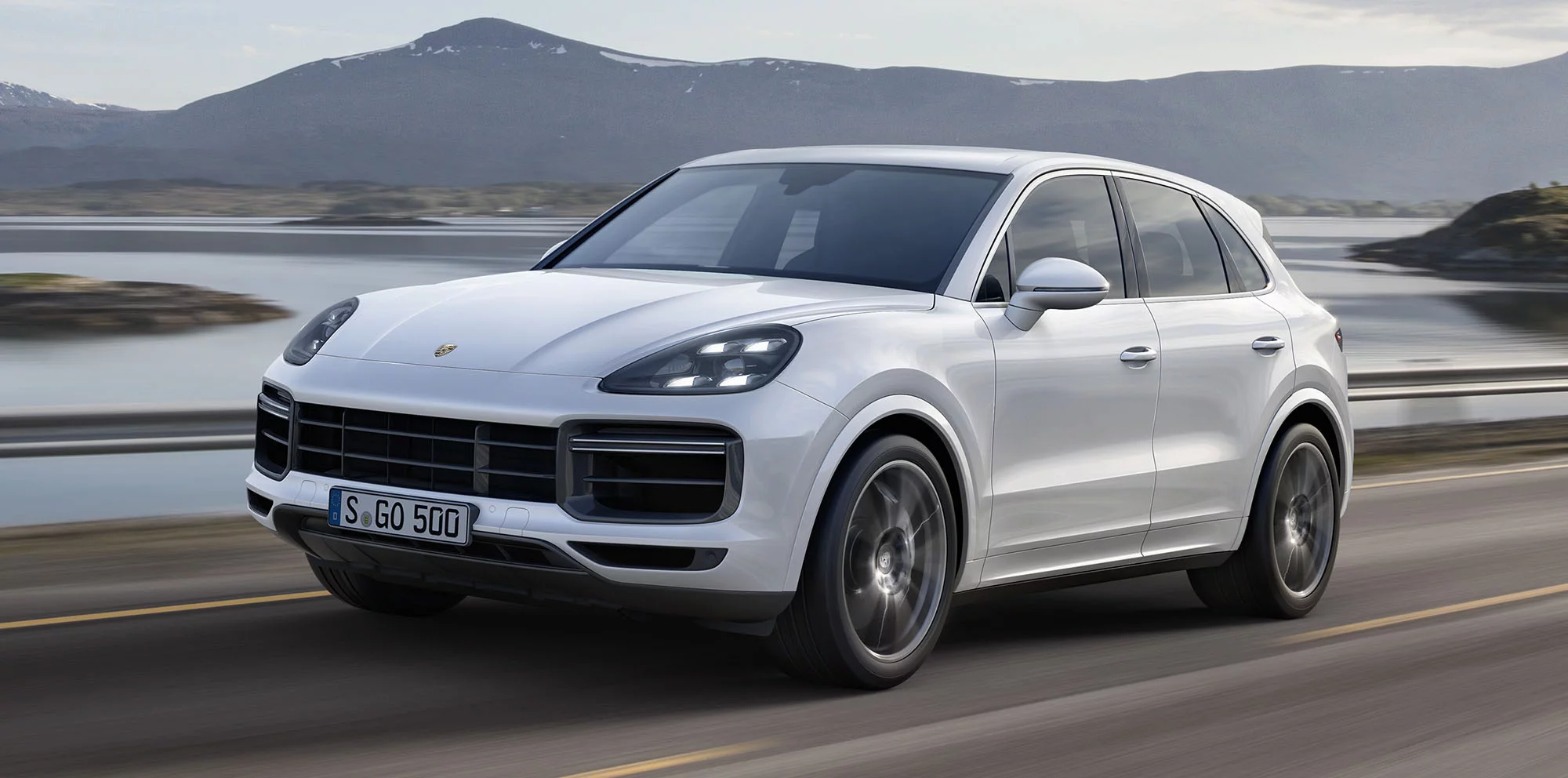 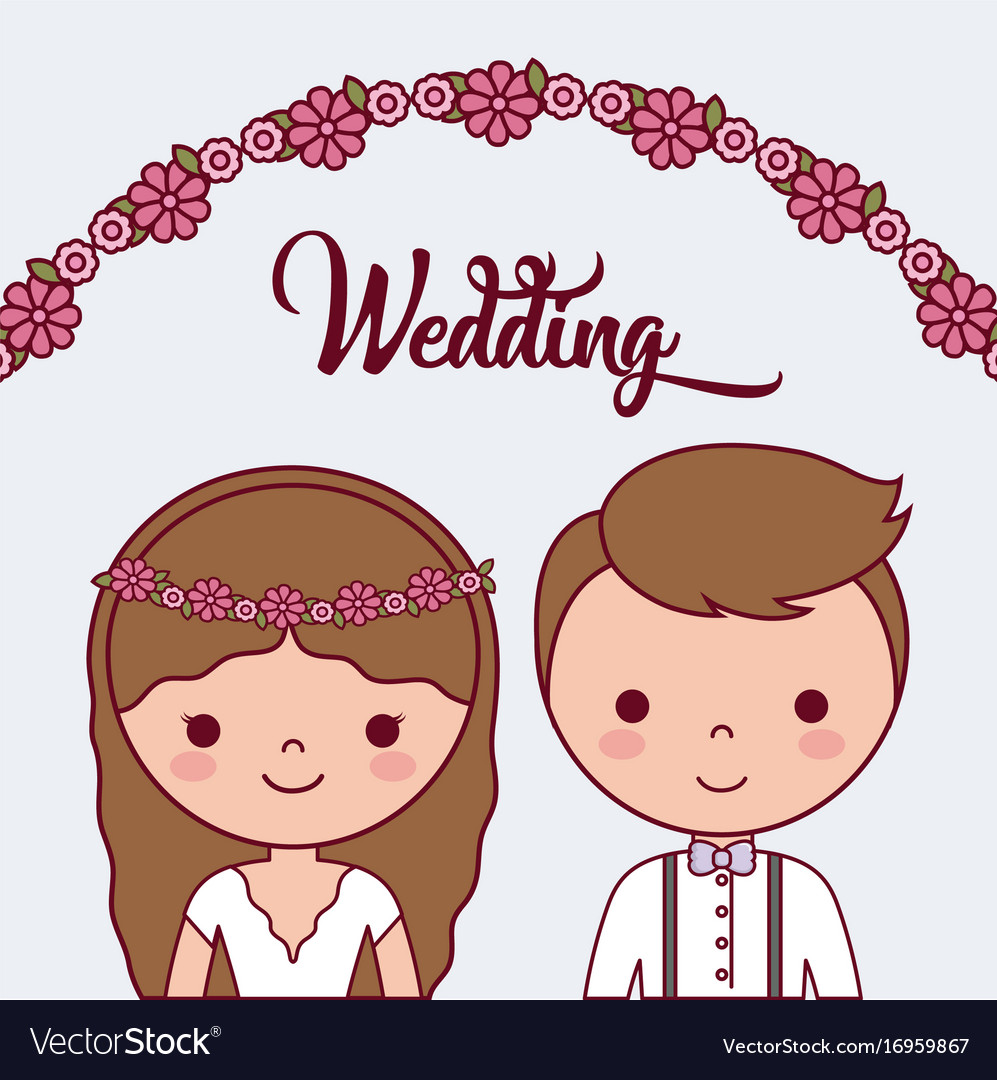 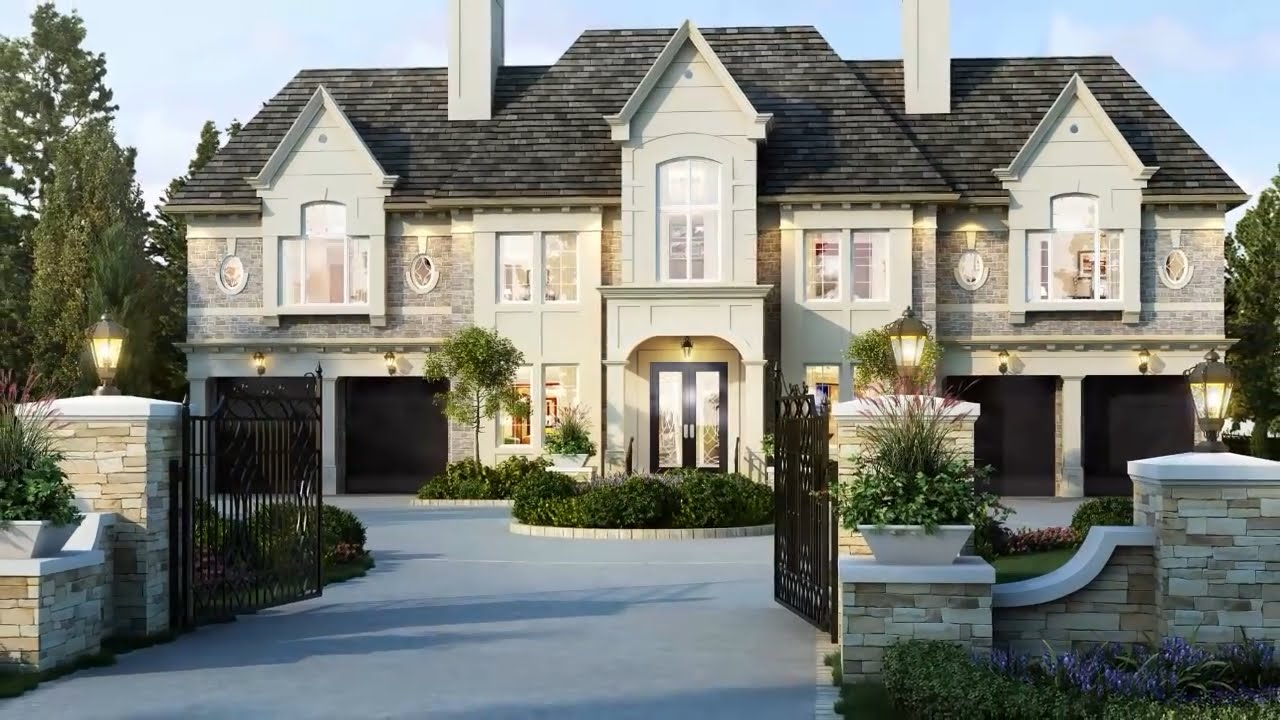 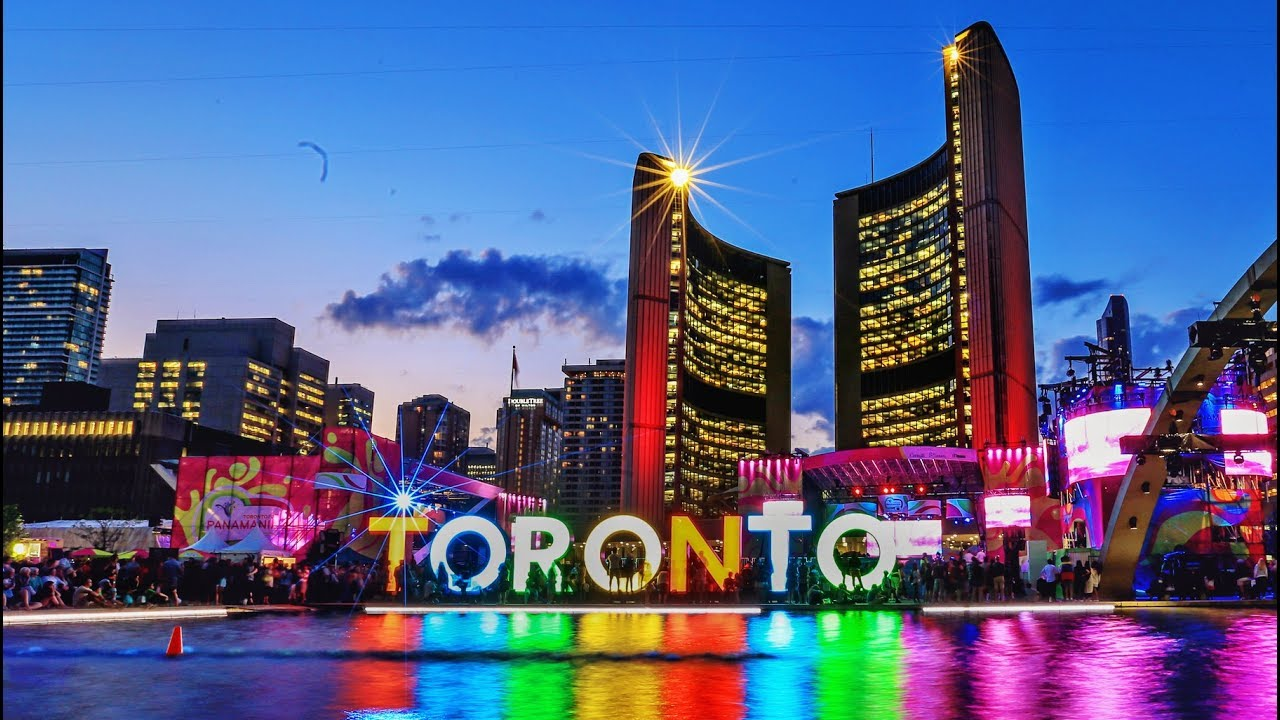 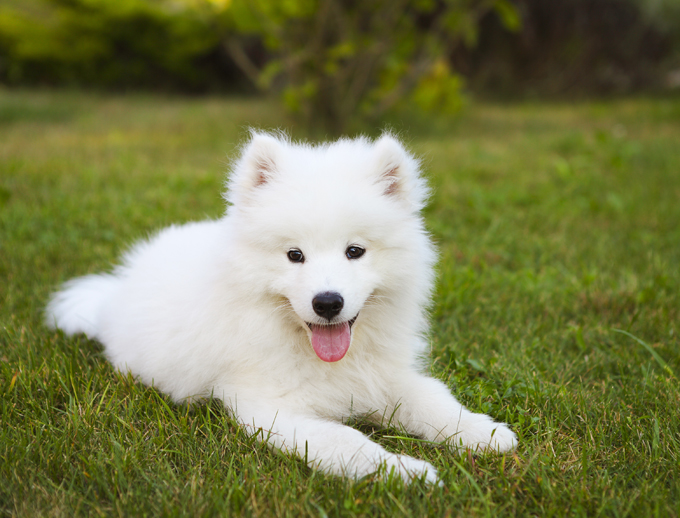 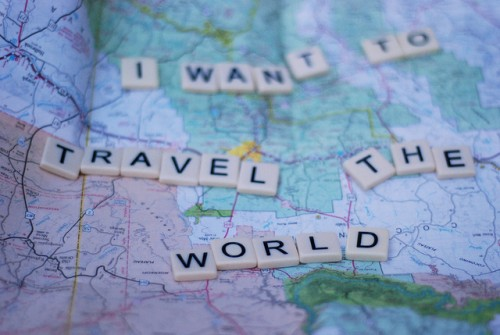 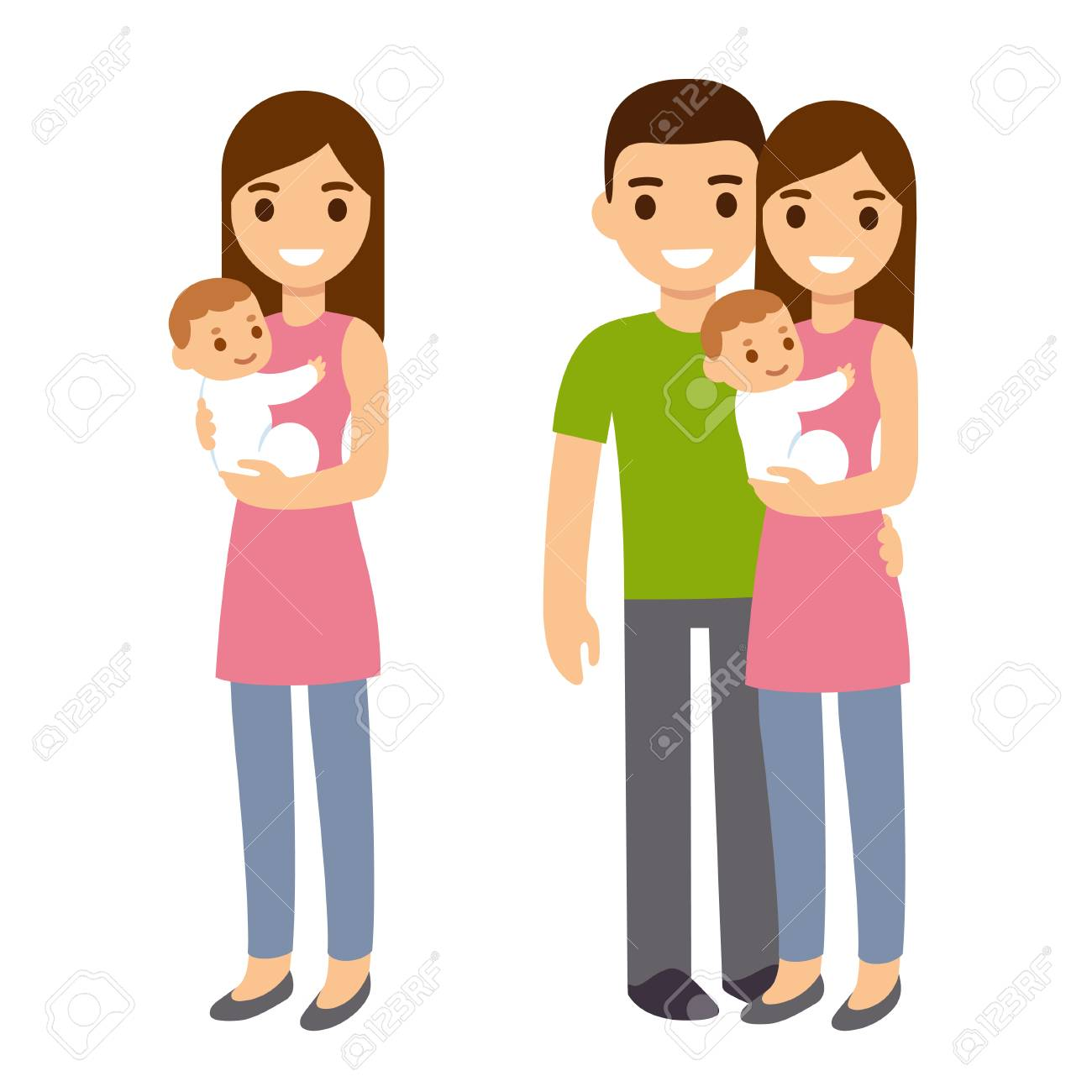 In my future lifestyle, I will be doing many activities with my family members and traveling as often as I can. When I go out, I’ll enjoy my surroundings by trying new food, walking around, and shopping with my family. A typical day in my life will look like waking up in the morning, eat and play with my child, and go to work, come back from work and have dinner with my husband and my child and often my parents, my sister, and my grandmas. Then I’ll go for a short walk with my dog, maybe go out for a swim in my backyard, or just watch TV at home. Overall, I want to live a life of luxury.The average annual income of my future dream career is $312,000.Prices to purchase items:- Porsche SUV (approx. $92,600)- Wedding (approx. $35,000)- Mansion/House (approx. $6,000,000)- Cost of raising a dog annually (approx. $3,000)- Cost of raising a child for 18 years (approx. $400,000)- Cost of travelling to a country with family (approx. $10,000)